Сведения для включения в Книгу памятиФорма заполняется отдельно на каждого участника ВОВ, труженика тыла.Управленческий округСеверныйМуниципальное образованиеСосьвинский городской округПоселок, село п. Сосьва Фамилия Мельников Имя Алексей Отчество ДмитриевичДата рождения30 марта1914 годаДата смерти20 июля 1997 годаНаградыГерой Советского СоюзаМесто захороненияг.СеровФотография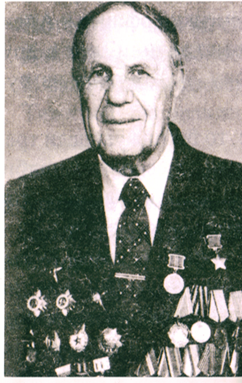 Биография (не более 
2000 печатных знаков)Родился 30 марта1914 года в д.Васильевская Гаринского района, в семье крестьянина. С  пятнадцатилетнего возраста работал углежогом в поселке Сосьва, а затем сплавщиком леса. На фронт ушел добровольцем в феврале 1942 года. Был командиром пулеметного  отделения     310-ого гвардейского стрелкового полка. Форсировал реку Днепр, был ранен, но не покинул поле боя. Умер в г.Серове 20 июля 1997 года